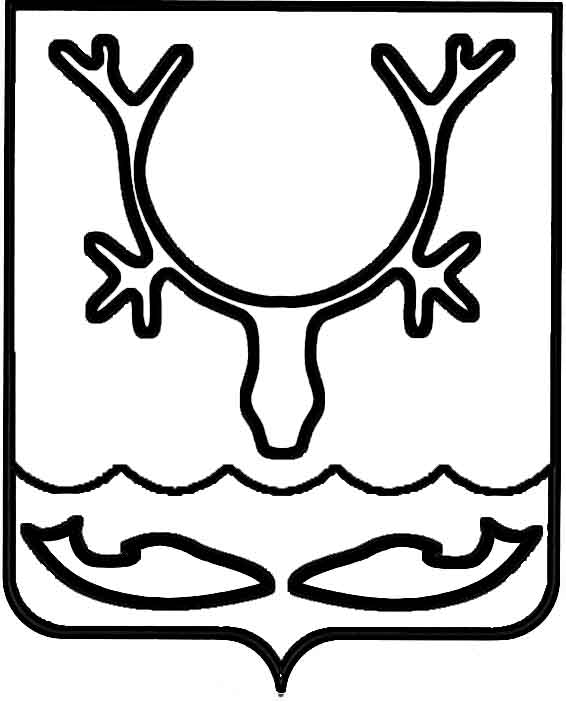 Администрация муниципального образования
"Городской округ "Город Нарьян-Мар"РАСПОРЯЖЕНИЕОб утверждении плана реализации муниципальной программы муниципального образования "Городской округ "Город          Нарьян-Мар" "Поддержка отдельных категорий граждан муниципального образования "Городской округ "Город Нарьян-Мар" на 2023 годВ соответствии постановлением Администрации МО "Городской округ "Город Нарьян-Мар" от 10.07.2018 № 453 "Об утверждении Порядка разработки, реализации 
и оценки эффективности муниципальных программ муниципального образования "Городской округ "Город Нарьян-Мар":1.	Утвердить план реализации муниципальной программы муниципального образования "Городской округ "Город Нарьян-Мар" "Поддержка отдельных категорий граждан муниципального образования "Городской округ "Город Нарьян-Мар" 
на 2023 год (Приложение).2.	Настоящее распоряжение вступает в силу со дня его подписания. 30.12.2022№759-рГлава города Нарьян-Мара О.О. БелакПриложениек распоряжению Администрациимуниципального образования "Городской округ "Город Нарьян-Мар"от 30.12.2022 № 759-рПлан 
реализации муниципальной программы муниципального образования "Городской округ "Город Нарьян-Мар" 
"Поддержка отдельных категорий граждан муниципального образования "Городской округ "Город Нарьян-Мар " 
на 2023 годПриложениек распоряжению Администрациимуниципального образования "Городской округ "Город Нарьян-Мар"от 30.12.2022 № 759-рПлан 
реализации муниципальной программы муниципального образования "Городской округ "Город Нарьян-Мар" 
"Поддержка отдельных категорий граждан муниципального образования "Городской округ "Город Нарьян-Мар " 
на 2023 годПриложениек распоряжению Администрациимуниципального образования "Городской округ "Город Нарьян-Мар"от 30.12.2022 № 759-рПлан 
реализации муниципальной программы муниципального образования "Городской округ "Город Нарьян-Мар" 
"Поддержка отдельных категорий граждан муниципального образования "Городской округ "Город Нарьян-Мар " 
на 2023 годПриложениек распоряжению Администрациимуниципального образования "Городской округ "Город Нарьян-Мар"от 30.12.2022 № 759-рПлан 
реализации муниципальной программы муниципального образования "Городской округ "Город Нарьян-Мар" 
"Поддержка отдельных категорий граждан муниципального образования "Городской округ "Город Нарьян-Мар " 
на 2023 годПриложениек распоряжению Администрациимуниципального образования "Городской округ "Город Нарьян-Мар"от 30.12.2022 № 759-рПлан 
реализации муниципальной программы муниципального образования "Городской округ "Город Нарьян-Мар" 
"Поддержка отдельных категорий граждан муниципального образования "Городской округ "Город Нарьян-Мар " 
на 2023 годПриложениек распоряжению Администрациимуниципального образования "Городской округ "Город Нарьян-Мар"от 30.12.2022 № 759-рПлан 
реализации муниципальной программы муниципального образования "Городской округ "Город Нарьян-Мар" 
"Поддержка отдельных категорий граждан муниципального образования "Городской округ "Город Нарьян-Мар " 
на 2023 годПриложениек распоряжению Администрациимуниципального образования "Городской округ "Город Нарьян-Мар"от 30.12.2022 № 759-рПлан 
реализации муниципальной программы муниципального образования "Городской округ "Город Нарьян-Мар" 
"Поддержка отдельных категорий граждан муниципального образования "Городской округ "Город Нарьян-Мар " 
на 2023 годПриложениек распоряжению Администрациимуниципального образования "Городской округ "Город Нарьян-Мар"от 30.12.2022 № 759-рПлан 
реализации муниципальной программы муниципального образования "Городской округ "Город Нарьян-Мар" 
"Поддержка отдельных категорий граждан муниципального образования "Городской округ "Город Нарьян-Мар " 
на 2023 годПриложениек распоряжению Администрациимуниципального образования "Городской округ "Город Нарьян-Мар"от 30.12.2022 № 759-рПлан 
реализации муниципальной программы муниципального образования "Городской округ "Город Нарьян-Мар" 
"Поддержка отдельных категорий граждан муниципального образования "Городской округ "Город Нарьян-Мар " 
на 2023 годПриложениек распоряжению Администрациимуниципального образования "Городской округ "Город Нарьян-Мар"от 30.12.2022 № 759-рПлан 
реализации муниципальной программы муниципального образования "Городской округ "Город Нарьян-Мар" 
"Поддержка отдельных категорий граждан муниципального образования "Городской округ "Город Нарьян-Мар " 
на 2023 годПриложениек распоряжению Администрациимуниципального образования "Городской округ "Город Нарьян-Мар"от 30.12.2022 № 759-рПлан 
реализации муниципальной программы муниципального образования "Городской округ "Город Нарьян-Мар" 
"Поддержка отдельных категорий граждан муниципального образования "Городской округ "Город Нарьян-Мар " 
на 2023 годПриложениек распоряжению Администрациимуниципального образования "Городской округ "Город Нарьян-Мар"от 30.12.2022 № 759-рПлан 
реализации муниципальной программы муниципального образования "Городской округ "Город Нарьян-Мар" 
"Поддержка отдельных категорий граждан муниципального образования "Городской округ "Город Нарьян-Мар " 
на 2023 годПриложениек распоряжению Администрациимуниципального образования "Городской округ "Город Нарьян-Мар"от 30.12.2022 № 759-рПлан 
реализации муниципальной программы муниципального образования "Городской округ "Город Нарьян-Мар" 
"Поддержка отдельных категорий граждан муниципального образования "Городской округ "Город Нарьян-Мар " 
на 2023 годПриложениек распоряжению Администрациимуниципального образования "Городской округ "Город Нарьян-Мар"от 30.12.2022 № 759-рПлан 
реализации муниципальной программы муниципального образования "Городской округ "Город Нарьян-Мар" 
"Поддержка отдельных категорий граждан муниципального образования "Городской округ "Город Нарьян-Мар " 
на 2023 годПо мероприятиям, ответственным исполнителем по которым выступает управление организационно-информационного обеспечения Администрации МО "Городской округ "Город Нарьян-Мар"  По мероприятиям, ответственным исполнителем по которым выступает управление организационно-информационного обеспечения Администрации МО "Городской округ "Город Нарьян-Мар"  По мероприятиям, ответственным исполнителем по которым выступает управление организационно-информационного обеспечения Администрации МО "Городской округ "Город Нарьян-Мар"  По мероприятиям, ответственным исполнителем по которым выступает управление организационно-информационного обеспечения Администрации МО "Городской округ "Город Нарьян-Мар"  По мероприятиям, ответственным исполнителем по которым выступает управление организационно-информационного обеспечения Администрации МО "Городской округ "Город Нарьян-Мар"  По мероприятиям, ответственным исполнителем по которым выступает управление организационно-информационного обеспечения Администрации МО "Городской округ "Город Нарьян-Мар"  По мероприятиям, ответственным исполнителем по которым выступает управление организационно-информационного обеспечения Администрации МО "Городской округ "Город Нарьян-Мар"  По мероприятиям, ответственным исполнителем по которым выступает управление организационно-информационного обеспечения Администрации МО "Городской округ "Город Нарьян-Мар"  